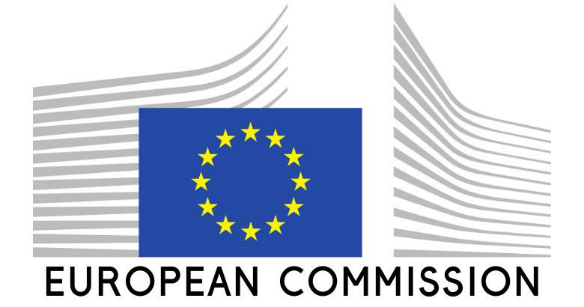 Özel AKA Koleji Istanbul Bahçelievler/ Private AKA School Istanbul Bahçelievler has successfully applied for Erasmus+ 2018/19 and takes part inJazz meets Anatolia - Magic and fusion of sounds at meeting of Orient and Occident                       an international student exchange project in the field of music and arts for the personal and cultural development of young peopleProject partners are:Özel AKA Koleji Istanbul-Bahçelievler/ Private AKA School Istanbul Bahçelievler [Turkey]Özel AKA Koleji Tekirdağ/ Private AKA School Tekirdağ [Turkey]Städt. Gesamtschule Iserlohn/ Iserlohn Comprehensive School [Germany]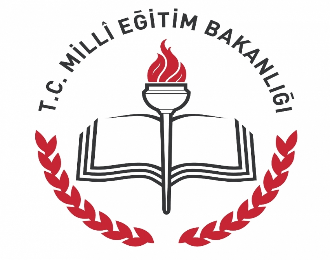 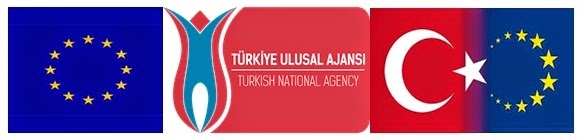 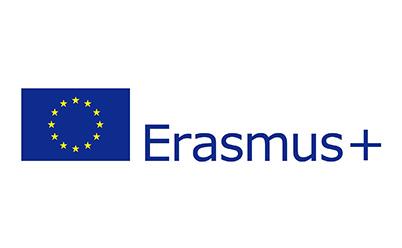 